 		Fraserburgh Academy	School Priorities 		Session 2021/22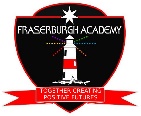 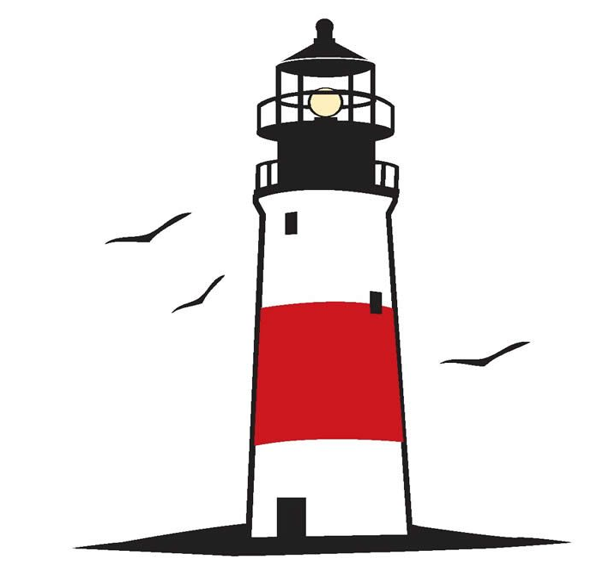 